Viktige dager: 	13.06 Lars 5 år		15.06 Vegard 5 år		20.06 Emma 4 år		28.06 Teodor 4 årJuniMosetussene 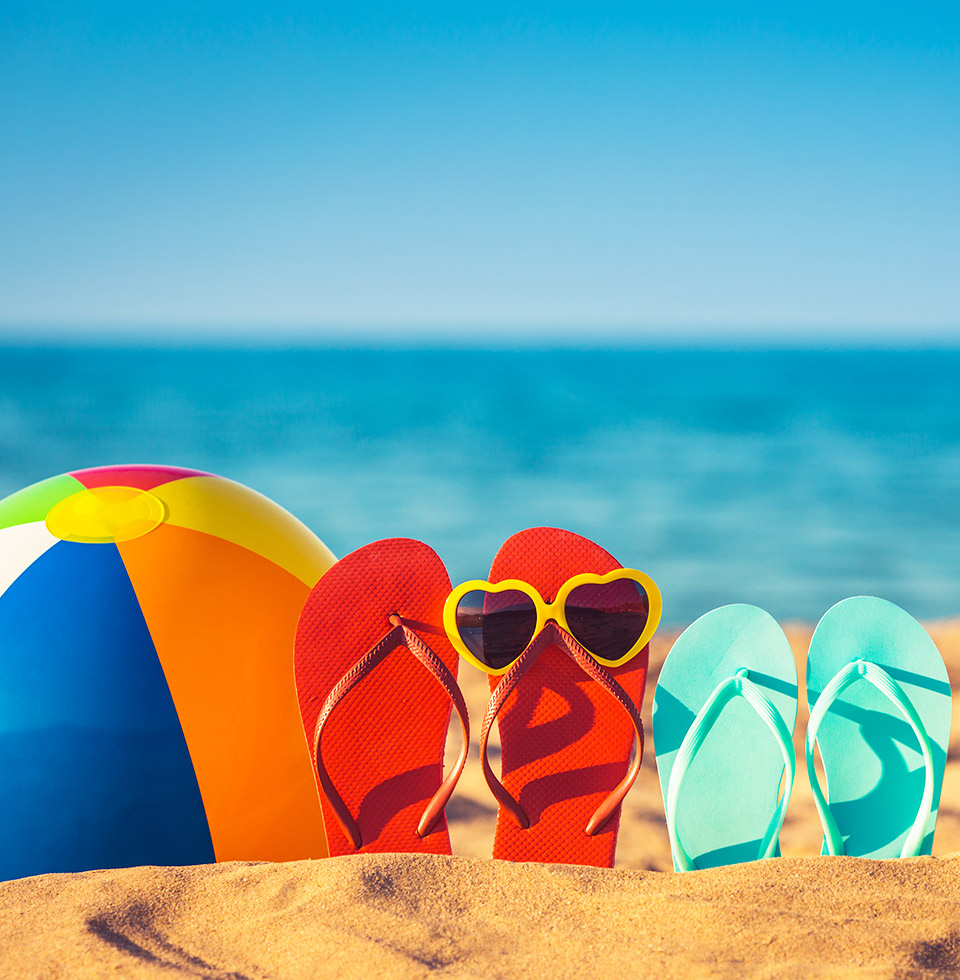 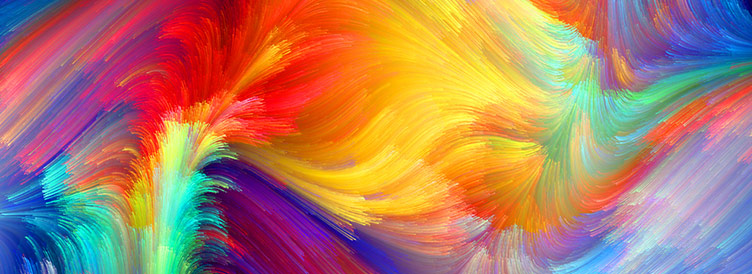 Tema:  Sommer - FargerFagområde: Kunst, kultur og kreativitet2024Merknader34568TurdagSpråkgrupper/lekegrupperSpråkgrupper/lekegrupperTemadagBarnas dag/Lekegrupper1011121314TurdagSpråkgrupper/lekegrupperSpråkgrupper/LekegrupperTemadagLars 5 år!Barnas dag/LekegrupperVegard 5 år!17Turdag18Språkgrupper/lekegrupper19Språkgrupper/Lekegrupper20TemadagEmma 4 år!21Barnas dag/Lekegrupper2425262728TurdagSpråkgrupper/LekegrupperSpråkgrupper/LekegrupperTemadagBarnas dag/LekegrupperTeodor 4 år